GOODRICH HIGH SCHOOL
BOYS VARSITY SOCCERBoys Varsity Soccer beats Owosso 2 - 0Monday, October 2, 2023
6:30 PM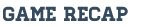 Cody Tiedeman is the player of the Game at Owosso for the strong play throughout the contest! John Pringle and Parker Jerome with goals on the night. Ben Ashley with 2 assists!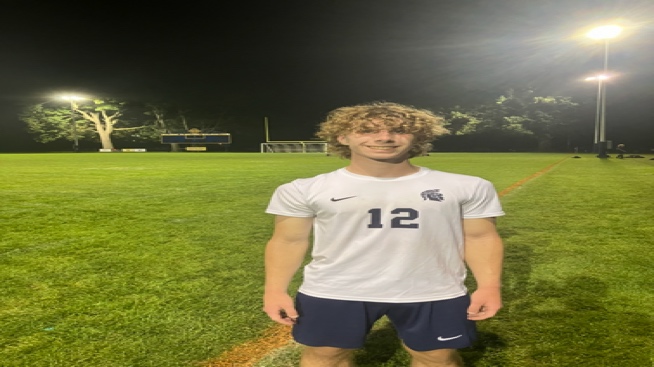 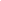 Great start to Homecoming Week!!! @AdGoodrich @MartianMadness